О внесении изменений в постановление Администрации города Когалыма от 14.10.2021 №2040В соответствии с пунктом 4 статьи 78.1 Бюджетного кодекса Российской Федерации, Федеральными законами от 19.05.1995 №82-ФЗ «Об общественных объединениях», от 12.01.1996 №7-ФЗ «О некоммерческих организациях», от 06.10.2003 №131-ФЗ «Об общих принципах организации местного самоуправления в Российской Федерации», постановлением Правительства Российской Федерации от 18.09.2020 №1492 «Об общих требованиях к нормативным правовым актам, муниципальным правовым актам, регулирующим предоставление субсидий, в том числе грантов в форме субсидий, юридическим лицам, индивидуальным предпринимателям, а также физическим лицам – производителям товаров, работ, услуг, и о признании утратившими силу некоторых актов Правительства Российской Федерации и отдельных положений некоторых актов Правительства Российской Федерации», Уставом города Когалыма:1. В постановление Администрации города Когалыма от 14.10.2021 №2040 «Об утверждении Порядка предоставления грантов в форме субсидии из бюджета города Когалыма некоммерческим организациям, в том числе добровольческим (волонтерским), на реализацию проектов в сфере культуры города Когалыма» (далее – Порядок) внести следующие изменения:1.1. Пункт 2 изложить в следующей редакции:«2. Управлению культуры и спорта Администрации города Когалыма (Жук Г.И.) направить в юридическое управление Администрации города Когалыма текст постановления, его реквизиты, сведения об источнике официального опубликования в порядке и в сроки, предусмотренные распоряжением Администрации города Когалыма от 19.06.2013 №149-р «О мерах по формированию регистра муниципальных нормативных правовых актов Ханты-Мансийского автономного округа – Югры».2. В приложение к постановлению Администрации города Когалыма     от 14.10.2021 №2040 «Об утверждении Порядка предоставления грантов в форме субсидии из бюджета города Когалыма некоммерческим организациям, в том числе добровольческим (волонтерским), на реализацию проектов в сфере культуры города Когалыма» (далее – Порядок) внести следующие изменения: 2.1. Подпункт 1.2.6. пункта 1.2. раздела 1 Порядка изложить в следующей редакции:«Уполномоченный орган – отдел культуры управления культуры и спорта Администрации города Когалыма (далее – Уполномоченный орган).»;Пункт 2.2 раздела 2 Порядка дополнить абзацем восьмым следующего содержания:«- участник отбора не должен находиться в перечне организаций и физических лиц, в отношении которых имеются сведения об их причастности к экстремистской деятельности или терроризму, либо в перечне организаций и физических лиц, в отношении которых имеются сведения об их причастности к распространению оружия массового уничтожения.»;2.3. В абзаце седьмом пункта 3.7 раздела 3 Порядка слово «целей» заменить словом «результатов»;В подпункте 3.9.2 пункта 3.9 раздела 3 Порядка:Абзац третий изложить в следующей редакции:«- согласие получателя гранта, лиц, получающих средства на основании договоров, заключенных с получателями гранта (за исключением государственных (муниципальных) унитарных предприятий, хозяйственных товариществ и обществ с участием публично-правовых образований в их уставных (складочных) капиталах, коммерческих организаций с участием таких товариществ и обществ в их уставных (складочных) капиталах), на осуществление в отношении их проверки главным распорядителем как получателем бюджетных средств соблюдения порядка и условий предоставления гранта, в том числе в части достижения результатов предоставления гранта, а также проверки органами государственного (муниципального) финансового контроля соблюдения получателем гранта порядка и условий предоставления гранта в соответствии со статьями 268.1 и 269.2 Бюджетного кодекса Российской Федерации;»;2.4.2.	Дополнить абзацем пятым в следующей редакции:«- условие о возможности изменения получателем гранта направлений расходов субсидий выше 15 % от общего объёма субсидий после предварительного письменного согласования с ГРБС (при условии соблюдения требований пункта 3.7 настоящего Порядка).»;Пункт 3.10 раздела 3 Порядка дополнить абзацем третьим следующего содержания:«В случае, если получателями гранта не достигнуты значения показателей результативности, установленных Соглашением (дополнительным соглашением к Соглашению), к получателям субсидий применяются штрафные санкции, установленные Соглашением (дополнительным соглашением к Соглашению).»;Пункт 4.1 раздела 4 Порядка изложить в следующей редакции:«4.1. Получатель субсидии ежеквартально не позднее 5 (пятого) рабочего дня месяца, следующего за отчетным кварталом, предоставляет в Уполномоченный орган отчетность по формам, утвержденным приказом Комитета финансов Администрации города Когалыма.Отчет составляется по состоянию на первое число месяца, следующего за отчетным периодом.»;В разделе 5 Порядка:В наименовании раздела после слова «контроля» дополнить словами «(мониторинга)»;В наименовании раздела слово «, целей» исключить;Пункт 5.1 раздела 5 изложить в следующей редакции:«5.1. Проверку соблюдения получателем субсидии порядка и условий предоставления субсидий, в том числе в части достижения результатов предоставления субсидии, осуществляет главный распорядитель как получатель бюджетных средств, а также органы государственного (муниципального) финансового контроля в соответствии со статьями 268.1 и 269.2 Бюджетного кодекса Российской Федерации.». В абзаце первом пункта 5.3 после слова «контроль» дополнить словами «(мониторинг)».Управлению культуры и спорта Администрации города Когалыма (Жук Г.И.) направить в юридическое управление Администрации города Когалыма текст постановления, его реквизиты, сведения об источнике официального опубликования в порядке и в сроки, предусмотренные распоряжением Администрации города Когалыма от 19.06.2013 №149-р «О мерах по формированию регистра муниципальных нормативных правовых актов Ханты-Мансийского автономного округа – Югры».Опубликовать настоящее постановление в газете «Когалымский вестник» и разместить на официальном сайте Администрации города Когалыма в информационно-телекоммуникационной сети «Интернет» (www.admkogalym.ru).Контроль за выполнением постановления возложить на заместителя главы города Когалыма Л.А.Юрьеву.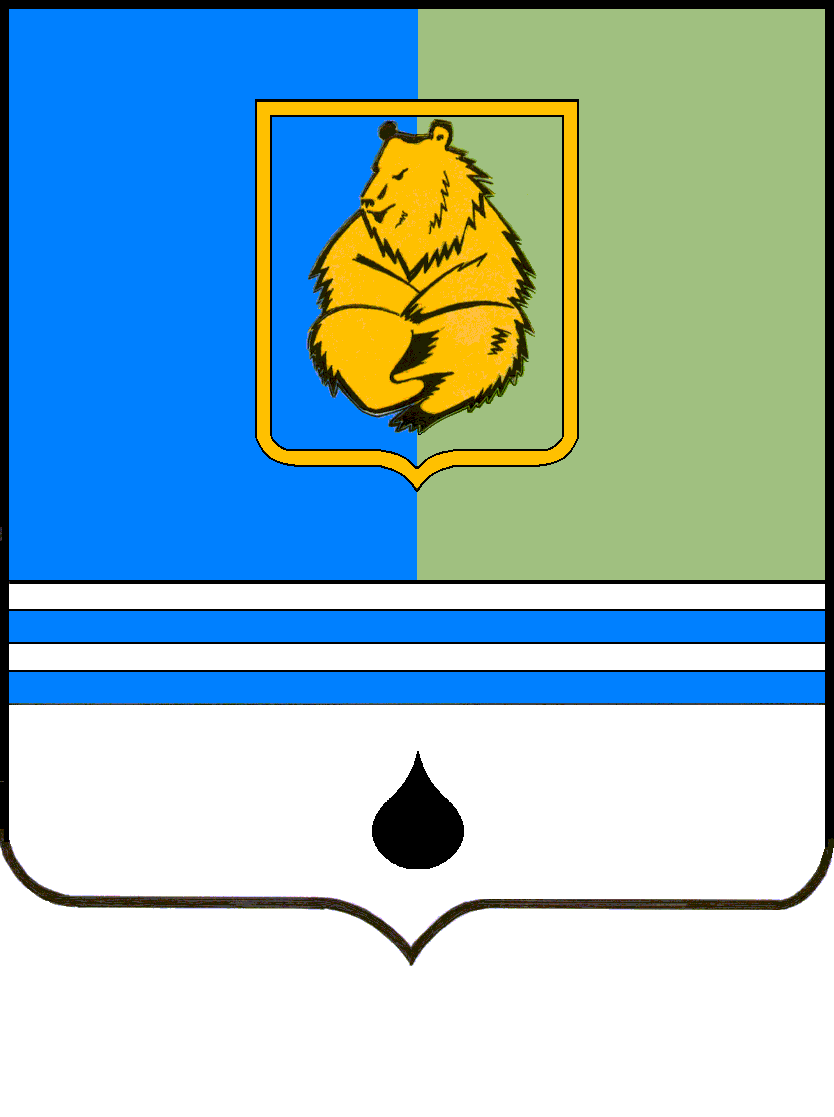 ПОСТАНОВЛЕНИЕАДМИНИСТРАЦИИ ГОРОДА КОГАЛЫМАХанты-Мансийского автономного округа - ЮгрыПОСТАНОВЛЕНИЕАДМИНИСТРАЦИИ ГОРОДА КОГАЛЫМАХанты-Мансийского автономного округа - ЮгрыПОСТАНОВЛЕНИЕАДМИНИСТРАЦИИ ГОРОДА КОГАЛЫМАХанты-Мансийского автономного округа - ЮгрыПОСТАНОВЛЕНИЕАДМИНИСТРАЦИИ ГОРОДА КОГАЛЫМАХанты-Мансийского автономного округа - Югрыот [Дата документа]от [Дата документа]№ [Номер документа]№ [Номер документа]